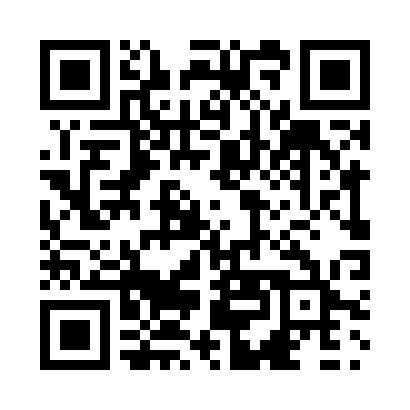 Prayer times for Staffa, Ontario, CanadaMon 1 Jul 2024 - Wed 31 Jul 2024High Latitude Method: Angle Based RulePrayer Calculation Method: Islamic Society of North AmericaAsar Calculation Method: HanafiPrayer times provided by https://www.salahtimes.comDateDayFajrSunriseDhuhrAsrMaghribIsha1Mon4:005:491:296:489:1010:582Tue4:015:491:306:489:1010:583Wed4:025:501:306:489:0910:574Thu4:035:511:306:489:0910:565Fri4:045:511:306:489:0910:566Sat4:055:521:306:489:0810:557Sun4:065:531:306:489:0810:548Mon4:075:531:316:489:0810:549Tue4:085:541:316:479:0710:5310Wed4:095:551:316:479:0710:5211Thu4:115:561:316:479:0610:5112Fri4:125:561:316:479:0510:5013Sat4:135:571:316:479:0510:4914Sun4:145:581:316:469:0410:4815Mon4:165:591:316:469:0410:4716Tue4:176:001:326:469:0310:4517Wed4:186:011:326:459:0210:4418Thu4:206:021:326:459:0110:4319Fri4:216:031:326:449:0010:4220Sat4:236:041:326:449:0010:4021Sun4:246:041:326:438:5910:3922Mon4:256:051:326:438:5810:3823Tue4:276:061:326:428:5710:3624Wed4:286:071:326:428:5610:3525Thu4:306:081:326:418:5510:3326Fri4:316:091:326:418:5410:3227Sat4:336:101:326:408:5310:3028Sun4:346:121:326:398:5210:2829Mon4:366:131:326:398:5110:2730Tue4:386:141:326:388:4910:2531Wed4:396:151:326:378:4810:24